Send completed forms to:
Please complete the checklist and email with your application to the Private Hospitals & Day Procedure Centres Unit at  privatehospitals@health.vic.gov.au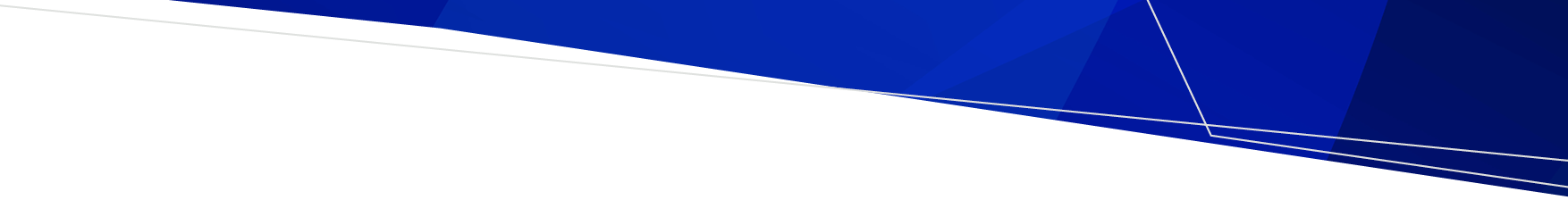 Renewal of Registration ChecklistHealth service establishments and Mobile health services
OFFICIALFacility / establishment name or Mobile health service:Facility / Business address:
ItemMark with (x) when completeIf item not completed, please detail why (e.g., document not applicable)Schedule 5 – Application for Renewal of RegistrationPayment of prescribed fee (or copy of receipt of payment) attachedPlease provide the appropriate information required for your kind of entity e.g. A, B or CPlease provide the appropriate information required for your kind of entity e.g. A, B or CPlease provide the appropriate information required for your kind of entity e.g. A, B or CA. Natural person (sole trader including partnership)A. Natural person (sole trader including partnership)A. Natural person (sole trader including partnership)Australian Securities and Investments Commission (ASIC) current business name extract obtained in previous one month showing business name holder detailsB. CompanyB. CompanyB. CompanyASIC business name extract obtained in previous one month showing business name holder detailsASIC company extract search obtained in previous one month showing registered company office details and listing all directors and office holdersIf subsidiary company, a company structure chartDirectors / Board Members or Office Bearers formC. Incorporated Association or other body corporateC. Incorporated Association or other body corporateC. Incorporated Association or other body corporateCertificate of incorporation or other documents 
(e.g., ACIC register)Directors / Board Members or Office Bearers formMost recent annual report or annual return 
(not required for Mobile health service)For each sole proprietor, partnership or company director or board member or controlling office bearers include:For each sole proprietor, partnership or company director or board member or controlling office bearers include:For each sole proprietor, partnership or company director or board member or controlling office bearers include:Statutory Declaration – Fitness and Propriety Copy of police check certificate issued within the past twelve months
(Must be a certified copy- see Note 2 in the guidelines)Statement by independent accountant Security of tenure 
(Mobile health services not required)Confirmation of Bed Numbers Current quality accreditation certificate and most recent detailed accreditation report 
(Mobile health services not required)To receive this publication in an accessible format, email the Private Hospitals & Day Procedure Centres Unit <privatehospitals@health.vic.gov.au> 

Authorised and published by the Victorian Government, 1 Treasury Place, Melbourne. © State of Victoria, Department of Health May 2022. 

Available at Forms, checklists and guidelines for private health service <https://www.health.vic.gov.au/private-health-service-establishments/forms-checklists-and-guidelines-for-private-health-service>